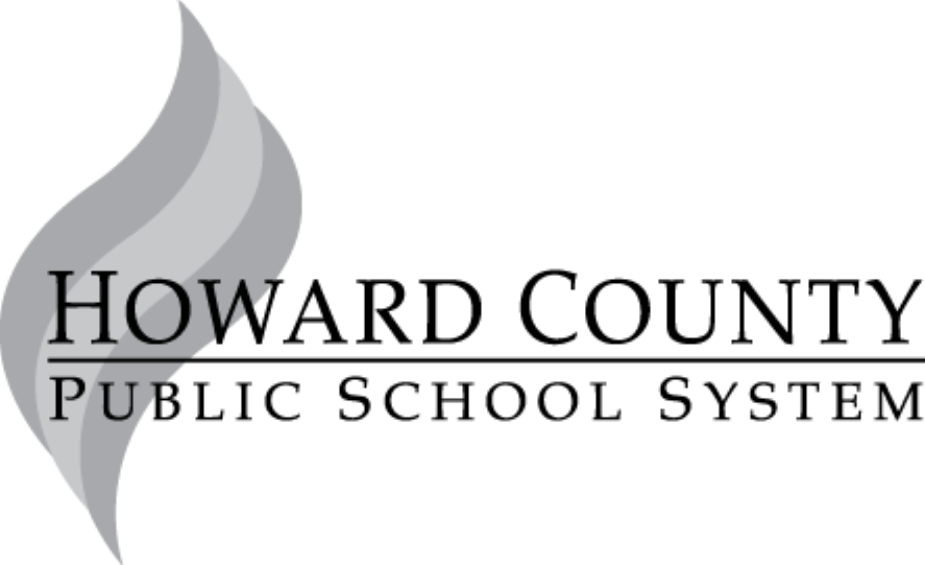 Greetings!  We are proud to announce that all forty-one HCPSS elementary schools will hold Simulated Congressional Hearings this May and June. Thus, we would like to invite your involvement as a judge in the 2017 We the People: The Citizen and the Constitution Simulated Congressional Hearings. They are scheduled for various days throughout May and June.  This is a great opportunity for you to be involved in an inspiring and uplifting event that showcases what our students have learned.  It would be an honor to have you participate.Each Simulated Congressional Hearing is either a half day or full-day event.  The start and end times are indicated on the RSVP form.  A finalized schedule and directions to our school will be sent out to those who elect to participate. Below is a sample schedule.9:00 – Training/Orientation (breakfast provided for judges)9:30 – Opening Ceremony	10:15 – Simulated Congressional Hearings	12:30 – Lunch (provided for judges)	  1:00 – Roundtable Discussions between judges and students 	  1:30 – Closing Ceremony (judges welcome to stay)This event is a performance assessment that culminates our fifth-graders’ year of social studies instruction. Your role will be to listen to students, ask questions, and provide feedback.  You do NOT need to be a constitutional scholar to be a great judge.  It will be the students’ job to teach you.  We will provide all the training you need on the morning of the event. The civic participation of community members is critical to the success of the program.  For additional information and to see frequently asked questions, visit: http://sch.hcpss.org/judges To respond to this invitation, please RSVP online at: http://tinyurl.com/2017-SCH-Judge or return the enclosed form as soon as possible via email or fax.  Spaces are limited and will be assigned on a first come basis.  Once we receive your confirmation, we will provide you with additional materials and information. Thank you for considering this request to impact students’ understandings and experiences in social studies. For additional information you can contact the Elementary Social Studies office at: kimberly_eggborn@hcpss.org. Sincerely,Howard County Public School System	Enclosure:Response Form
Name: ________________________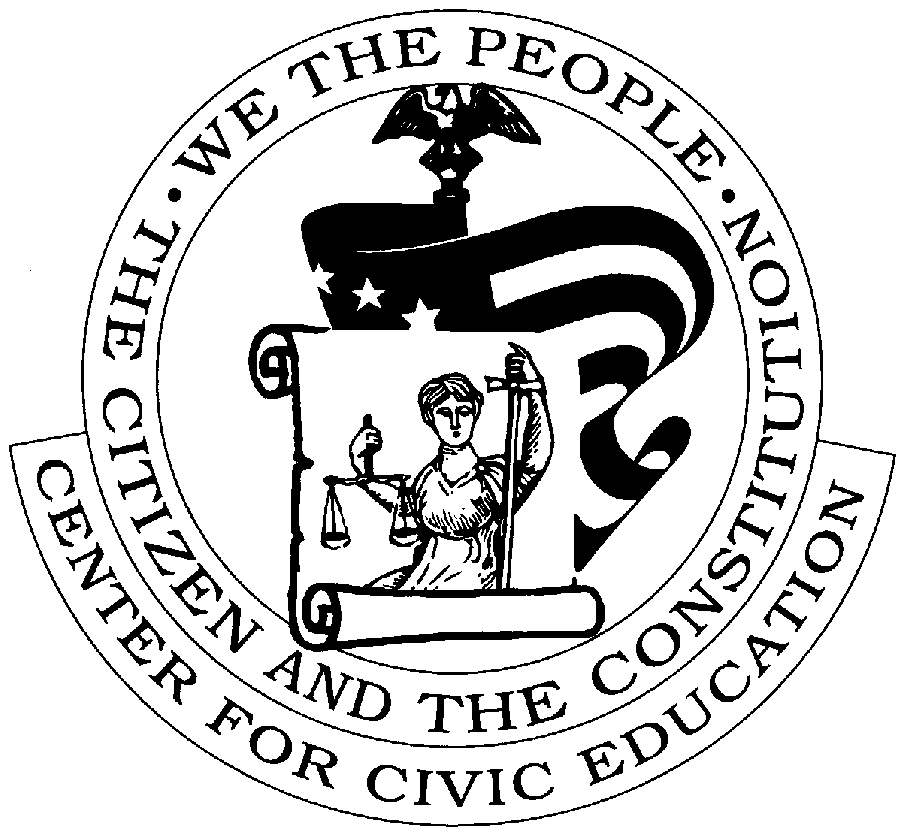 RSVP online at: http://tinyurl.com/2017-SCH-Judge_____ Yes, I will be able to judge. Please check the event(s) you would like to attend. (The start/end times are listed next to each school.) ______ No, I cannot attend as a judge, however ____________________________________________   is able to judge as a representative of my office for the event.      ______ No, thanks—please invite me again next year.	If needed, I am willing to (check any that apply):______Speak at opening or closing ceremony.  This entails a short (5 minute) motivational speech.______Sign student certificates (approximately 100).Title as you wish it to appear on your name badge:  ________________________________Examples: 	Dr. Seymore Hearings, Professor, Department of Government			Ms. Elaine Benes, Esquire, Litigation & Settlement	_____________________________________________________________________________________________________________________________Address to which materials should be sent:Street: __________________________________________________________________________City ___________________________________________  State: ____________  Zip: __________Daytime phone: __________________________     Evening phone: _________________________Email address: ___________________________________________________________________Please RSVP online at: http://tinyurl.com/2017-SCH-Judge or return this form to:Elementary Social Studies Office:     Email: Kimberly_Eggborn@hcpss.org 	Fax: 410-313-5698